Выполнить 3-D модель изделия по ее аксонометрическому изображению. На формате А3 выполнить 3 вида (главный, сверху, слева) с расстановкой размеров, разрезов и шероховатостей поверхностей и привести аксонометрическую проекцию.при сохранении чертежа выбираем сохранить как...) а также в формате jpg.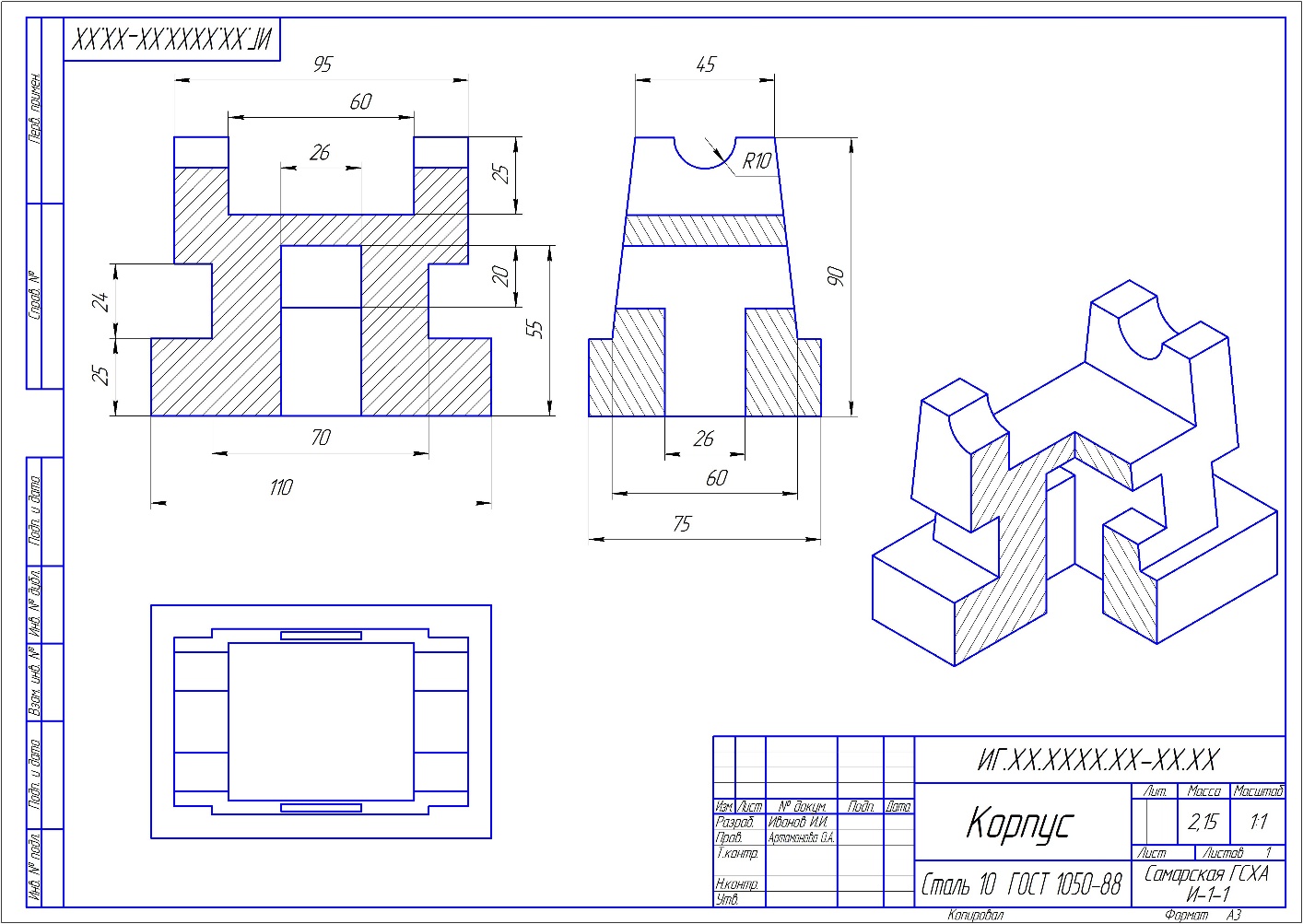 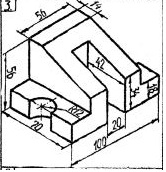 